平 成 21 年 11 月 13 日り	ん	ご	果	樹	課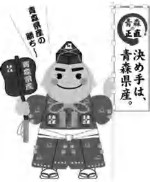 ２１年産りんごの販売価格（１０月）について１	産地価格１０月の産地市場の平均価格は、１kg当たり１６１円で、前年対比１０２％、前３か年平均対比９６％となった。また、累計では、１kg当たり１５２円で前年対比１０５％ 前３か年平均対比９４％となった。価格低下の要因は、消費地市場価格が低調であるためと考えられる。(単位：円/kg、％)(注)産地５市場及び県りんご商協連加入の主要組合員の平均(加重平均)２	消費地市場価格１０月の消費地市場の平均価格は、１kg当たり２０６円で、前年対比９４％、前３か年平均対比８４％となった。また、累計では１kg当たり１９７円で、前年対比９３％、前３か年平均対比８１％となった。価格低下の要因は、景気低迷による消費者の低価格志向が強まったことと、かきなど他果実の入荷量が多かったことなどが考えられる。(単位：円/kg、％)(注)価格は主要５市場平均(加重平均)平 成 ２１ 年 産 り ん ご 品 種 別 平 均 価 格【  産  地  価 格 】	(単位：円／kg,％）※ 産地５市場及び県りんご商協連加入の主要組合員の平均価格（加重平均）である。※ 前３年平均は、平成16･17･１９年産の平均値である。※ 価格は消費税を含む。※ その他は早生ふじを含む数値である。【 消費地市場価格 】	(単位：円／kg,％）※ 県外消費地市場（東京・大阪・名古屋・福岡・札幌の五市場）での県産りんごの平均価格（加重平均）である。※ 価格は消費税を含む。※ その他は早生ふじを含む数値である。※ 早生ふじの価格については、市場での区分が行われていないため、市場情報に基づく推計値である。平 成 ２１ 年 産 り ん ご 県 外 出 荷 実 績(単位：トン,％）※  りん対協出荷目標対比	（当月	94 ％   ・	累計	111 ％）※ 出荷実績は、生食用として県外に出荷されたものである。※ 前３年平均は、平成18・19･20年産の平均値である。※ その他は早生ふじを含む数値である。平成２１年産りんご県外市場販売金額(単位：トン,円／kg,百万円,％）※ 県外市場及び輸出の合計(小口他、加工は含まない。）である。平成２１年産りんご加工実績(単位：トン,％）平成２１年産国産りんご輸出量及び金額(単位：トン、千円）［財務省：貿易統計］区	分９月１０月累計２１年産121161152２０年産107158145対	比113102105前３か年平均137168161対	比889694区	分９月１０月累計２１年産186206197２０年産199220211対	比939493前３か年平均239246243対	比788481区	分区	分つがる紅 玉陸 奥ジョナ王 林ふ じその他(早生ふじ）合   計１０月２１年産75105173134139204123 (125)161１０月２０年産73123172142145222150 (168)158１０月対	比1038510194969282 (74)102１０月前３年平均94150194147155232176 (191)168１０月対	比8070899190887096１０月累計２１年産118105173134139204130 (134)152１０月累計２０年産90123172142145222148 (168)145１０月累計対	比1318510194969288 (80)105１０月累計前３年平均129150194147155232174 (194)161１０月累計対	比9170899190887594区	分区	分つがる紅 玉陸 奥ジョナ王 林ふ じその他(早生ふじ）合   計１０月２１年産154209366201144262239 (251)206１０月２０年産176207286201228293281 (303)220１０月対	比88101128100638985 (83)94１０月前３年平均209250307231240326301 (327)246１０月対	比74841198760807984１０月累計２１年産176209366201144262236 (250)197１０月累計２０年産188208286201228293269 (302)211１０月累計対	比94100128100638988 (83)93１０月累計前３年平均224251307231240326293 (326)243１０月累計対	比79831198760808181区	分区	分つがる紅 玉陸 奥ジョナ王 林ふ じその他(早生ふじ）合   計１０月２１年産4,6854731014,41128438912,994   (8,966)23,337１０月２０年産9,9286351174,29241915011,662   (7,991)27,203１０月対	比47748610368259111 (112)86１０月前３年平均8,9825711435,4526611799,901   (6,340)25,890１０月対	比528371814321713190１０月累計２１年産26,1654731054,41328438916,852   (9,852)48,681１０月累計２０年産27,3116431184,29341915014,901   (8,503)47,835１０月累計対	比96748910368259113 (116)102１０月累計前３年平均25,0955731445,45366117912,461   (6,549)44,567１０月累計対	比10483738143217135109区	分区	分数	量単	価金	額１０月２１年産22,3962094,681１０月２０年産26,1722245,855１０月対	比869380１０月前３年平均24,8732506,195１０月対	比908476１０月累計２１年産47,0472009,390１０月累計２０年産46,1672149,869１０月累計対	比1029395１０月累計前３年平均43,01324510,504１０月累計対	比1098289区	分区	分原料集荷量原料処理量翌月繰越量１０月２１年産10,2526,8735,034１０月２０年産22,16316,9178,748１０月対	比464158１０月前３年平均16,39713,6155,869１０月対	比635086１０月累計２１年産14,4539,419１０月累計２０年産31,86023,112１０月累計対	比4541１０月累計前３年平均24,28618,417１０月累計対	比6051区	分区	分数	量左のうち台湾向け金	額左のうち台湾向け９月２１年産544465160,703127,751９月２０年産13311539,63531,653９月対	比4094044050９月前３年平均17514865,37152,537９月対	比3113142460９月累計２１年産544465160,703127,751９月累計２０年産13311539,63531,653９月累計対	比4094044050９月累計前３年平均17514865,37152,537９月累計対	比3113142460